                                                                                   ACTA DE REUNIÓN INFORMAL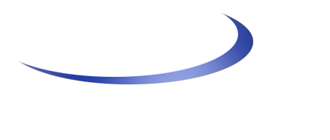 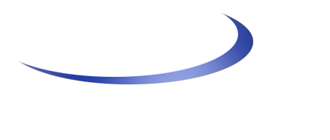   ASISTENTES:ACTASOTRA INFORMACIÓNHaga clic aquí para obtener una plantilla de SmartsheetFECHA: Jueves, 3 de marzo de 2016HORA:10:30 AMLUGAR: Salón de conferencias BREUNIÓN CREADA POR:Sara RojasREDACTOR DEL ACTA:Ana OlmedoFACILITADOR:Sara RojasREGISTRO DEL TIEMPO:Edgar RealPOR FAVOR LEER:Manual de relación con nuevos clientesManual de relación con nuevos clientesManual de relación con nuevos clientesSara RojasEdgar RealSara HudsonEdgar RealEdgar RealSara RojasEdgar RealSara RojasSara RojasEdgar RealSara RojasEdgar Real[Ingrese aquí el tema de la agenda][Ingrese aquí el tema de la agenda][Ingrese aquí el tema de la agenda][Ingrese aquí el tema de la agenda][Ingrese aquí el tema de la agenda][Ingrese aquí el tema de la agenda]TIEMPO ASIGNADO5 min5 minPRESENTADO PORAna OlmedoAna OlmedoDISCUSIÓN  ObservacionesObservacionesObservacionesObservacionesObservacionesCONCLUSIONObservacionesObservacionesObservacionesObservacionesObservacionesACCIONACCIONACCION ADOPTADA PORACCION ADOPTADA PORACCION ADOPTADA PORFECHA DE EJECUCIÓNDescripción de la acciónDescripción de la acciónAna OlmedoAna OlmedoAna OlmedoViernes 22 de abril de 2016, 1:00 PM[Ingrese aquí el tema de la agenda][Ingrese aquí el tema de la agenda][Ingrese aquí el tema de la agenda][Ingrese aquí el tema de la agenda][Ingrese aquí el tema de la agenda]TIEMPO ASIGNADO5 min5 minPRESENTADO PORAna OlmedoDISCUSIÓN  ObservacionesObservacionesObservacionesObservacionesCONCLUSIONObservacionesObservacionesObservacionesObservacionesACCIONACCIONACCION ADOPTADA PORACCION ADOPTADA PORFECHA DE EJECUCIÓNDescripción de la acciónDescripción de la acciónAna OlmedoAna OlmedoViernes 22 de abril de 2016, 1:00 PM[Ingrese aquí el tema de la agenda][Ingrese aquí el tema de la agenda][Ingrese aquí el tema de la agenda][Ingrese aquí el tema de la agenda][Ingrese aquí el tema de la agenda]TIEMPO ASIGNADO5 min5 minPRESENTADO PORAna OlmedoDISCUSIÓN  ObservacionesObservacionesObservacionesObservacionesCONCLUSIONObservacionesObservacionesObservacionesObservacionesACCIONACCIONACCION ADOPTADA PORACCION ADOPTADA PORFECHA DE EJECUCIÓNDescripción de la acciónDescripción de la acciónAna OlmedoAna OlmedoViernes 22 de abril de 2016, 1:00 PMOBSERVADORES ObservacionesRECURSOSObservacionesNOTAS ESPECIALES  ObservacionesAPROBACIÓN DELSECRETARIO(A):
(Fecha y firma)